NUGGETSFORCHRIST CHURCH, ST ANDREW’S AND ST MICHAEL’S         27TH MARCH 2024Hello everyone! Christ with me, Christ before me, Christ behind me, Christ in me,Christ beneath me, Christ above me,Christ on my right, and Christ on my left. Amen.Here we are in the middle of Holy Week looking towards Easter. Our picture - with knitted figures – reminds us of one of the many things that Jesus did during this week, as we travel this final week of Lent. Jesus called us to love one another as he has loved us, and to serve one another and our world. Our response – Alleluia. Amen.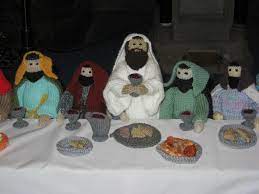 MARCHLent Group for all three churchesLent Group, for all three churches, will meet twice during this week. On both occasions this will be at Christ Church:Wednesday 27th March at 7.30pm andSaturday 30th March at 7.00pmMaundy Thursday at Christ ChurchThere will be a Maundy Thursday service for all three churches at Christ Church on Thursday 28th March at 7.30pm. Do come along. It is a service of Holy Communion and includes, washing of feet, for those who would like to.Friday 29th March 2024 – Good Friday Messy Church at Christ ChurchThere is an Easter Messy Church at Christ Church on Friday 29th March from 10.30am to 12.30pm. There will be activities, an Easter thought and lunch included. All are welcome to come along; especially for children and families. Services of Reflection – Good FridayThere will be services of reflection for all three churches on Good Friday afternoon as follows.Christ Church2.00-3.00pm – Service of ReflectionSt Andrew’s2.00-3.00pm – Service of ReflectionWalk for the Three ChurchesFor some time, we have had the idea of a walk for all three churches to do together. The first of these will be on Saturday 30th March meeting at 11.15am at the Visitor Centre in Ferry Meadows. Over time, there will be varying length walks. To encourage as many people as possible to come, the first will be a mile or two round Ferry Meadows. Alan Baker has masterminded and planned the walk and will be leading. There will be a chance to have coffee together at the end. All are welcome. Sunday 31st March 2024 – EASTER DAYChrist Church6.30am – Sunrise Service starting in the car park                 followed by Bacon Butties and drinks in the Hall.10.00am – Easter Holy CommunionSt Michael’s9.00am – Easter Holy Communion St Andrew’s10.30am – Easter Holy Communion                  followed by Coffee and RefreshmentsAPRILBible Study at Christ ChurchThe monthly Bible Study for all three churches will meet on Wednesday 3rd April from 2.00pm to 4.00pm at Christ Church. Please do come along.Men’s Breakfast at Christ ChurchMen’s Breakfast next takes place on Saturday 6th April at 8.30am. Please let Alan Baker know if you would like to attend.Sunday 7th April 2023 St Michael’s9.00am – Holy CommunionChrist Church10.00am – Morning Worship St Andrew’s10.30am – Family ServiceCoffee Morning at St Andrew’sOur next Coffee Morning at St Andrew’s takes place on Wednesday 10th April from 10.30am to 12.30pm. Do come along for lovely cakes, refreshments and for a chat.Coffee Connect at Christ ChurchCoffee Connect meets on Friday 12th April from 2.00 to 4.00pm at Christ Church. Do come along to meet other people for a chat and enjoy homemade cakes and biscuits. Prayer Breakfast at Christ ChurchThe next Prayer Breakfast meets on Saturday 13th April from 9.00am for prayer followed by breakfast. Those who would like to help with church cleaning will be meeting from 8.15am. All welcome.QUIZ Evening at Christ Church The next Quiz Evening for the three churches will happen on Saturday 13th April at 7.00pm for 7.30pm. All welcome. A meal will appear. Bring your own drinks and nibbles. Suggested donation of £5.00. Please let Malcolm know if you would like to provide a round – mltrimm75@gmail.com.  Sunday 14th AprilChrist Church10.00am – Morning Worship 3.00pm – Afternoon Holy CommunionSt Andrew’s10.30am – Holy CommunionSt Michael’s5.00pm – Evening PrayerLet us thank God for all that is good in our world as we look towards, and celebrate the joy and hope of Easter for ever.Yours in Christ.  Sarahsarahcgower@btinternet.com                   01733 394411           (29)